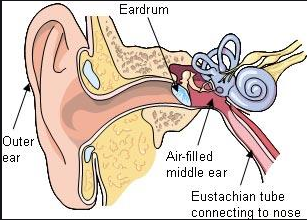 The Oaks Community Primary School  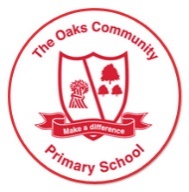 Year 4 - Sound Key KnowledgeKey KnowledgeWhat is a sound?Sound is a form of energy.Sounds are made when objects vibrate. What is a loud sound?The larger the vibration the greater the pressure change, the larger the amplitude, the louder the sound.What is pitch?Pitch refers to how high or low a sound is. The pitch of the sound is due to the frequency of the vibration. 